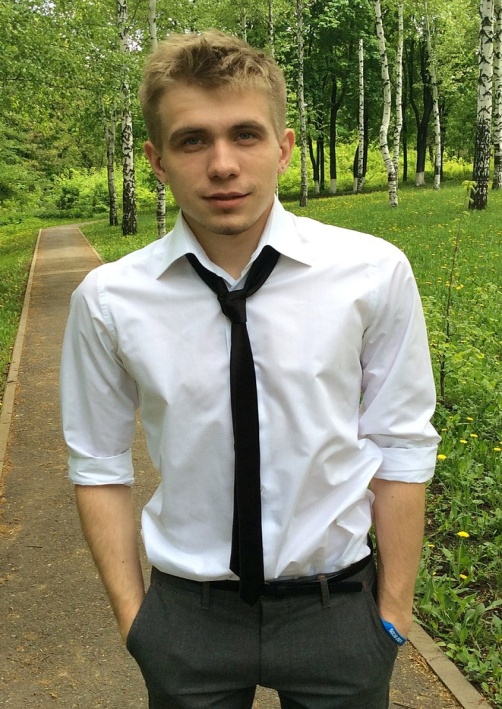 Чуев Александр ЮрьевичДата рождения: 15.03.1994Место проживания: Москва Гражданство: Российская Федерация  Телефон:  89777192318E-mail:  Sashachu0@gmail.comОбразование:​Сентябрь 2018 – Июль2019.  Бизнес-школа RMA «Менеджмент в музыкальном бизнесе и индустрии развлечений».  Изучал:​  - Маркетинг, PR и работа со СМИ в индустрии развлечений;- Продвижение музыкальных и развлекательных проектов в сети Интернет;- Менеджмент  организации и др.  Сентябрь 2012 – Июнь 2016.  ФГАОУ ВПО «Белгородский государственный национально исследовательский университет»  (НИУ БелГУ);  Факультет:​ Реклама и связи с общественностью.  Опыт профессиональной и трудовой деятельности: Период: 27 января-23февраляДолжность: Волонтер XXII Олимпийские зимние игры 2014 года в городе СочиОбъект: Ледовый центр «Большой», стадион «Фишт»Период: 8 июля-18июля 2014 годаДолжность: Волонтер700-летие со дня рождения преподобного Сергия Радонежского Период: июль 2017 – сентябрь 2017Должность: Менеджер по продажамКомпания: «АГРО24»Период: декабрь 2017- по настоящее времяДолжность: A&R менеджерКомпания: UP! UP! UP! Music (музыкальный лейбл)Функции: Поиск и взаимодействие с артистами, документооборот. Стажировки: Фестиваль креативных индустрий G8Функции: Помощь в организации, работа со спикерами;Образовательный форум для создателей музыки и звука WaweForumФункции: Помощь в организации, работа со спикерами;Курсы, тренинги:Учебное заведение: ФГАОУ ВПО « Белгородский государственный национально исследовательский университет»Название курса: «Психологический тренинг профессионального общения журналистов, рекламистов, и PR-специалистов»Дата окончания: 9 декабря 2013 годаУчебное заведение: Харьковский центр НЛП – технологийНазвание курса: Школа достигатораДата окончания: 8 ноября 2015 годаКомпьютерные навыки:  Уверенное владение пакет Microsoft Office. Личностные качества:​  Ответственность, организаторские способности, коммуникабельность, активность, 
настойчивость, чувство юмора, креативность, целеустремлённость, энергичность, 
тактичность. 